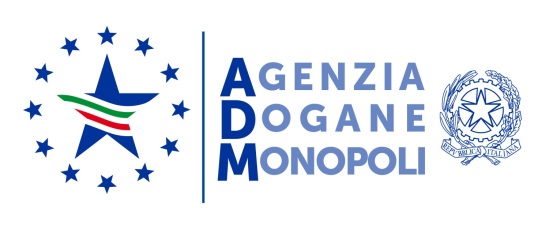 RICHIESTA DI ANALISI(*) campo obbligatorioRiservato all’Ufficio Protocollo:           del Direzione Territoriale ____________Ufficio Antifrode e Controlli – Sezione Laboratori Laboratorio chimico di______________Il Richiedente (*)Ragione sociale o nome e cognomeIl Richiedente (*)Ragione sociale o nome e cognomeIl Richiedente (*)Ragione sociale o nome e cognomeIl Richiedente (*)Ragione sociale o nome e cognomeIl Richiedente (*)Ragione sociale o nome e cognomeIl Richiedente (*)Ragione sociale o nome e cognomeSede legale (*)(Via, numero civico, CAP, Città, Provincia)Sede legale (*)(Via, numero civico, CAP, Città, Provincia)Sede legale (*)(Via, numero civico, CAP, Città, Provincia)Sede legale (*)(Via, numero civico, CAP, Città, Provincia)Sede legale (*)(Via, numero civico, CAP, Città, Provincia)Sede legale (*)(Via, numero civico, CAP, Città, Provincia)C.F./P. Iva (*)C.F./P. Iva (*)C.F./P. Iva (*)Esenzione IVA (Barrare se esenti)   Art.Esenzione IVA (Barrare se esenti)   Art.Esenzione IVA (Barrare se esenti)   Art.Indirizzo telematico per la trasmissione della fattura Indirizzo telematico per la trasmissione della fattura Indirizzo telematico per la trasmissione della fattura Indirizzo telematico per la trasmissione della fattura Indirizzo telematico per la trasmissione della fattura Indirizzo telematico per la trasmissione della fattura Indirizzo PEC: (*)Indirizzo PEC: (*)Indirizzo PEC: (*)Indirizzo PEC: (*)Indirizzo PEC: (*)Indirizzo PEC: (*)Indirizzo di posta elettronica ditta e/o contatti: (*)Indirizzo di posta elettronica ditta e/o contatti: (*)Cod. destinatario fatt. elettronica (se posseduto): (*)Cod. destinatario fatt. elettronica (se posseduto): (*)Cod. destinatario fatt. elettronica (se posseduto): (*)Cod. destinatario fatt. elettronica (se posseduto): (*)Telefono:Telefono:Nominativo di un eventuale referente per la fatturazione:Nominativo di un eventuale referente per la fatturazione:Nominativo di un eventuale referente per la fatturazione:Nominativo di un eventuale referente per la fatturazione: chiede che siano eseguite le determinazioni indicate nella Vs.offerta n._____del_________ chiede che siano eseguite le determinazioni indicate nella Vs.offerta n._____del_________ chiede che siano eseguite le determinazioni indicate nella Vs.offerta n._____del_________ chiede che siano eseguite le determinazioni indicate nella Vs.offerta n._____del_________ chiede che siano eseguite le determinazioni indicate nella Vs.offerta n._____del_________ chiede che siano eseguite le determinazioni indicate nella Vs.offerta n._____del_________ chiede l’offerta per le determinazioni indicate di seguito: chiede l’offerta per le determinazioni indicate di seguito: chiede l’offerta per le determinazioni indicate di seguito: chiede l’offerta per le determinazioni indicate di seguito: chiede l’offerta per le determinazioni indicate di seguito: chiede l’offerta per le determinazioni indicate di seguito:Quantità richiesteDeterminazione e metodo di analisi richiestiDeterminazione e metodo di analisi richiestiDeterminazione e metodo di analisi richiesti(da compilare a cura dell'Ufficio)(da compilare a cura dell'Ufficio)Quantità richiesteDeterminazione e metodo di analisi richiestiDeterminazione e metodo di analisi richiestiDeterminazione e metodo di analisi richiestiCODICENotesu n.___ campione/i rappresentativo/i del seguente PRODOTTO: (*)su n.___ campione/i rappresentativo/i del seguente PRODOTTO: (*)su n.___ campione/i rappresentativo/i del seguente PRODOTTO: (*)su n.___ campione/i rappresentativo/i del seguente PRODOTTO: (*)su n.___ campione/i rappresentativo/i del seguente PRODOTTO: (*)su n.___ campione/i rappresentativo/i del seguente PRODOTTO: (*)Scopo dell’analisi: (*) composizione merceologica  altro (specificare) _______________________________________________________________Scopo dell’analisi: (*) composizione merceologica  altro (specificare) _______________________________________________________________Scopo dell’analisi: (*) composizione merceologica  altro (specificare) _______________________________________________________________Scopo dell’analisi: (*) composizione merceologica  altro (specificare) _______________________________________________________________Scopo dell’analisi: (*) composizione merceologica  altro (specificare) _______________________________________________________________Scopo dell’analisi: (*) composizione merceologica  altro (specificare) _______________________________________________________________Chiede il rilascio del Rapporto di prova in n. ___ copie originali per ogni campione (costo di ogni copia originale € 6.00 iva esc)Chiede il rilascio del Rapporto di prova in n. ___ copie originali per ogni campione (costo di ogni copia originale € 6.00 iva esc)Chiede il rilascio del Rapporto di prova in n. ___ copie originali per ogni campione (costo di ogni copia originale € 6.00 iva esc)Chiede il rilascio del Rapporto di prova in n. ___ copie originali per ogni campione (costo di ogni copia originale € 6.00 iva esc)Chiede il rilascio del Rapporto di prova in n. ___ copie originali per ogni campione (costo di ogni copia originale € 6.00 iva esc)Chiede il rilascio del Rapporto di prova in n. ___ copie originali per ogni campione (costo di ogni copia originale € 6.00 iva esc)Si impegna ad effettuare il pagamento nella misura prevista per le prestazioni richieste tramite bonifico, indicando la causale di pagamento, riportata sulla fattura.Le informazioni fornite saranno trattate da parte del Laboratorio esclusivamente per le finalità connesse all’erogazione del servizio e per gli eventuali successivi adempimenti. Il Laboratorio tratta tali dati in conformità al Regolamento (UE) 2016/679 del 27/4/2016Si impegna ad effettuare il pagamento nella misura prevista per le prestazioni richieste tramite bonifico, indicando la causale di pagamento, riportata sulla fattura.Le informazioni fornite saranno trattate da parte del Laboratorio esclusivamente per le finalità connesse all’erogazione del servizio e per gli eventuali successivi adempimenti. Il Laboratorio tratta tali dati in conformità al Regolamento (UE) 2016/679 del 27/4/2016Si impegna ad effettuare il pagamento nella misura prevista per le prestazioni richieste tramite bonifico, indicando la causale di pagamento, riportata sulla fattura.Le informazioni fornite saranno trattate da parte del Laboratorio esclusivamente per le finalità connesse all’erogazione del servizio e per gli eventuali successivi adempimenti. Il Laboratorio tratta tali dati in conformità al Regolamento (UE) 2016/679 del 27/4/2016Si impegna ad effettuare il pagamento nella misura prevista per le prestazioni richieste tramite bonifico, indicando la causale di pagamento, riportata sulla fattura.Le informazioni fornite saranno trattate da parte del Laboratorio esclusivamente per le finalità connesse all’erogazione del servizio e per gli eventuali successivi adempimenti. Il Laboratorio tratta tali dati in conformità al Regolamento (UE) 2016/679 del 27/4/2016Si impegna ad effettuare il pagamento nella misura prevista per le prestazioni richieste tramite bonifico, indicando la causale di pagamento, riportata sulla fattura.Le informazioni fornite saranno trattate da parte del Laboratorio esclusivamente per le finalità connesse all’erogazione del servizio e per gli eventuali successivi adempimenti. Il Laboratorio tratta tali dati in conformità al Regolamento (UE) 2016/679 del 27/4/2016Si impegna ad effettuare il pagamento nella misura prevista per le prestazioni richieste tramite bonifico, indicando la causale di pagamento, riportata sulla fattura.Le informazioni fornite saranno trattate da parte del Laboratorio esclusivamente per le finalità connesse all’erogazione del servizio e per gli eventuali successivi adempimenti. Il Laboratorio tratta tali dati in conformità al Regolamento (UE) 2016/679 del 27/4/2016Data ____________________ Timbro e firma del richiedente ________________________________________________Data ____________________ Timbro e firma del richiedente ________________________________________________Data ____________________ Timbro e firma del richiedente ________________________________________________Data ____________________ Timbro e firma del richiedente ________________________________________________Data ____________________ Timbro e firma del richiedente ________________________________________________Data ____________________ Timbro e firma del richiedente ________________________________________________NoteNoteNoteNoteNoteNoteVisto                                                                               Il Responsabile del Laboratorio Data ____________________ Firma _________________________________________________ Visto                                                                               Il Responsabile del Laboratorio Data ____________________ Firma _________________________________________________ Visto                                                                               Il Responsabile del Laboratorio Data ____________________ Firma _________________________________________________ Visto                                                                               Il Responsabile del Laboratorio Data ____________________ Firma _________________________________________________ Visto                                                                               Il Responsabile del Laboratorio Data ____________________ Firma _________________________________________________ Visto                                                                               Il Responsabile del Laboratorio Data ____________________ Firma _________________________________________________ 